Adaptační kurz 2023/24 pro první ročníky SZŠ v Plzni, Karlovarská ulice 99Termín: 4.-5. září 2023Místo: rekreační středisko Lubenec, okr. Žatec 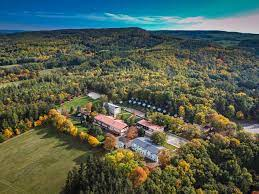 https://www.haul.cz/rs-lubenec/Rekreační táborové středisko Lubenec s kapacitou 300 lůžek je vhodný pro pořádání adaptačních kurzů, od Plzně je vzdáleno cca 60 km. Ubytovací kapacita je zajištěna ve 2 budovách se 2 - 6ti lůžkovými pokoji s vlastním sociálním zařízením (97 lůžek), dále ve 45 čtyřlůžkových chatkách, které jsou standardně vybaveny palandami, úložnými prostory a je v nich zaveden elektrický proud (180 lůžek) a ve čtyřech pětilůžkových větších chatkách vybavených sociálním zařízením, kuchyní, obývacím pokojem, balkonem a dvěma ložnicemi v patře (20 lůžek). Stravování je zajištěno v prostorné jídelně s kapacitou 120 míst, v létě je k dispozici i venkovní jídelna s kapacitou 100 míst.V areálu je k dispozici sportoviště-volejbalové, nohejbalové hřiště, 4 venkovní pingpongové stoly, prostor pro street basketball, velké asfaltové hřiště a plně vybavený sportovní sklad. Pro klidné posezení je možné využít venkovní altány s posezením, klubovny a dva prostorné párty stany 6x12 m. V případě nepříznivého počasí budeme moci využít učebny vybavené tabulí, stoly a židlemi včetně multimediálního vybavení.  Důležité je i ozvučení celého venkovního prostoru areálu pomocí rozhlasu a možnost využití ohniště k večernímu posezení u ohně. 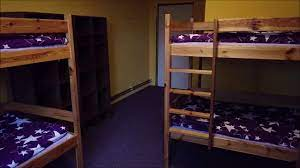 Cena:  1 800 Kč/osobu (ubytování, celodenní strava a pitný režim, adaptační program od organizací Ledovec, P-centrum, Point 14, autobusová doprava)ubytování vč. lůžkovin (k využití celý areál, dvě zděné budovy - 61 + 36 míst) a chatky pro 4 osoby (1 - 45)celodenní pitný režimden příjezdu-oběd (polévka, hlavní jídlo, zákusek), svačina, večeře (teplý chod, zeleninový salát)večerní suroviny na oheň (klobásy, špekáčky, sýry na opékání, kečup, hořčice, tatarka, zelenina, pečivo...)den odjezdu-snídaně formou švédských stolů (míchaná vajíčka, párky, vařená vajíčka, pomazánka, šunka, salám, sýr, máslo, tavený sýr, mléko, jogurt, křupinky, choco balls, zelenina, ovoce, sladké pečivo, klasické pečivo, čaj, káva), svačina, oběd (polévka, hlavní chod, zákusek), svačinazapůjčení sportovních potřeb
Odjezd: 4. 9. 2023 autobusem v 9.00 h od školy, třídní učitelé po 1. vyučovací hodině odvedou žáky k autobusům před budovu školyPříjezd: 5. 9. 2023 cca v 18.30 před budovu SŽŠ, Karlovarská 99, Plzeň
S sebou doporučujeme vzít:sportovní oblečenípláštěnkaprostředky osobní hygienysportovní obuvpřezůvkybaterkabatohláhev na pití (0,5 l)vlastní hrnečekpsací potřeby, pastelky, blok A4kartičku zdravotní pojišťovnyhudební nástroje vítányProgram 1. dne – 4. září 8:00 – 8. 45 začátek školního roku 2023/24 ve kmenových třídách na SZŠ, prohlídka školy, seznámení se s provozem – nepedagogičtí pracovníci, apod. 8:45- 9:00 příprava na odjezd na adaptační kurz, společný odchod ze školy k autobusu – odjezd autobusů od školy do rekreačního zařízení Lubenec10:30 – příjezd do rekreačního zařízení Lubenec10. 30 – 12. 00 ubytování všech účastníků adaptačního kurzu12. 00 – 13:30 – oběd13:30 – 14:00 krátká porada pedagogů SZŠ a lektorů 14:00 -16:00 1. odpolední blok aktivit16:00 - 16:30 – odpolední svačina16:30 -18:30 – 2. odpolední blok aktivit18:30 - 19:30 – večeře19:30 – 22:00 – večerní blok aktivit – posezení u ohně, případně opékaní buřtů22:30 – večerkaProgram 2. dne – 5. září7:00 - budíček7:30 – 8:30 snídaně 8:30 -  10:30 – 1. dopolední blok aktivit10:30 – 11:00 dopolední svačina11:00 – 12:30 2. dopolední blok aktivit12:30 – 13:30 – oběd13:30 – 14:00 krátká porada pedagogů SZŠ a lektorů 14:00 -16:00 3. závěrečný blok aktivit16:00- 16:30 – odpolední svačina16:30- 17:00 příprava na odjezd17:00 - odjezd do Plzně ke škole18: 30 – předání žáků a žákyň rodičům před SZŠ v PlzniŽáci budou seznámeni se zásadami bezpečnosti v průběhu adaptačního kurzu.Studenti v den odjezdu odevzdají třídnímu učiteli souhlas rodičů s účastí na adaptačním kurzu a prohlášení o bezinfekčnosti. Do poznámky prosím napište, pokud má dítě nějaké zdravotní omezení, dietu či bere nějaké léky.Částku 1800 Kč uhraďte během měsíce srpna (nejpozději do 25. srpna 2023) na účet školy 34731311/0100, VS 92023. Do poznámky napište jméno, příjmení žáka a třídu!!!  V případě, že má dítě dietní omezení, je nutné informovat metodika prevence nejdéle do 25. srpna 2023 - Mgr. Martina Lísková (liskovam@zdravka-plzen.cz).PROHLÁŠENÍ O BEZINFEKČNOSTI Toto písemné prohlášení nesmí být starší než jeden den (rozhodné datum je den přijetí na akci). Jako rodič nebo jiný zákonný zástupce event. jiná fyzická osoba, kterou k tomu zákonný zástupce dítěte písemně zmocnil, prohlašuji, že: dítě: ........................................................................... narozené dne: ............................................................ bytem trvale: ............................................................... a) nejeví známky akutního onemocnění (například horečky nebo průjmu) b) ve 14 dnech před odjezdem nepřišlo dítě (nebo jiná osoba přítomná na akci) do styku s osobou nemocnou infekčním onemocněním nebo podezřelou z nákazy a ani jemu, ani jinému příslušníku rodiny žijícímu s ním ve společné domácnosti, není nařízeno karanténní opatření. Jsem si vědom(a) právních následků, které by mne postihly, kdyby toto prohlášení nebylo pravdivé. V  ....................................... Dne ................................ ……………………………………… Jméno a podpis zákonného zástupce: Telefonické spojení pro případný kontakt: Tel. do zaměstnání: .......................... Tel. domů: ..........................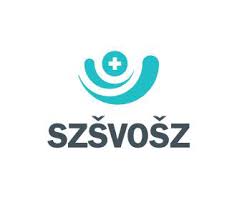 Souhlas s akcíSouhlasím, aby se můj syn/moje dcera ………………………………..…….............................., nar.:………...............…….……, zúčastnil/a Adaptačních dnů SZŠ pořádaných v Lubenci, které se budou konat 4. – 5. 9. 2023. Telefonní kontakt na zákonného zástupce v době konání akce: ……………………………… V …………………… dne ………………………………………..Jméno zákonného zástupce:........................................................... Podpis zákonného zástupce:...........................................................